Уважаемые коллеги!Приглашаем вас принять участие в международной научной конференции «Переводчик-человек и переводчик-компьютер: противостояние или взаимодействие?».Формат конференции предполагает как выступления с докладами, так и участие в дискуссии без доклада.К участию с докладами приглашаются специалисты в области разработки систем машинного перевода, профессиональные переводчики, занимающиеся постредактированием, руководители переводческих агентств и издательств, публикующих переводные тексты.Примерная тематика выступлений и дискуссий:1. Современное состояние машинного перевода.2. Основные проблемы машинного перевода3. Направления развития систем машинного перевода.4. Сферы использования машинного перевода.5. Плюсы и минусы машинного перевода.К участию без доклада с правом участия в дискуссии приглашаются все, кого интересует проблема возможной трансформации переводческой профессии под влиянием развития машинного перевода.Конференция будет проводиться в онлайн-формате 15 октября 2022 г. Для участия в конференции необходимо зарегистрироваться, пройдя по ссылке https://forms.gle/nkh3mswJzhKgtnaP8Тексты выступлений для последующей публикации принимаются по адресу o.v.petrova.nn@gmail.com до 1 октября 2022 г.Правление СПР Научно-методический совет СПРМеждународная научно-исследовательская лаборатория«Теоретические и прикладные проблемы переводоведения»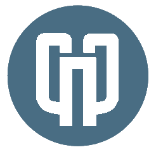 ОБЩЕРОССИЙСКАЯ ОБЩЕСТВЕННАЯ ОРГАНИЗАЦИЯ «СОЮЗ ПЕРЕВОДЧИКОВ РОССИИ» (СПР)UNION DES TRADUCTEURS DE RUSSIE   (UTR)UNION OF TRANSLATORS OF RUSSIAОБЩЕРОССИЙСКАЯ ОБЩЕСТВЕННАЯ ОРГАНИЗАЦИЯ «СОЮЗ ПЕРЕВОДЧИКОВ РОССИИ» (СПР)UNION DES TRADUCTEURS DE RUSSIE   (UTR)UNION OF TRANSLATORS OF RUSSIA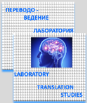 МЕЖДУНАРОДНАЯ НАУЧНО-ИССЛЕДОВАТЕЛЬСКАЯ ЛАБОРАТОРИЯ«ТЕОРЕТИЧЕСКИЕ И ПРИКЛАДНЫЕ ПРОБЛЕМЫ ПЕРЕВОДОВЕДЕНИЯ»НГЛУ ИМ. Н. А. ДОБРОЛЮБОВА603155 г. Нижний Новгород, ул. Минина, д. 31-аМЕЖДУНАРОДНАЯ НАУЧНО-ИССЛЕДОВАТЕЛЬСКАЯ ЛАБОРАТОРИЯ«ТЕОРЕТИЧЕСКИЕ И ПРИКЛАДНЫЕ ПРОБЛЕМЫ ПЕРЕВОДОВЕДЕНИЯ»НГЛУ ИМ. Н. А. ДОБРОЛЮБОВА603155 г. Нижний Новгород, ул. Минина, д. 31-а